DAN - die anderen Nachrichten 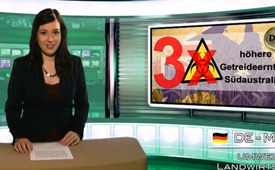 Dreimal höhere Getreideernte in Südaustralien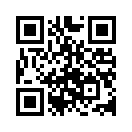 Glaubt man den Aussagen der Hersteller von gentechnisch verändertem  Saatgut,  entsteht der Eindruck, das weltweite Ernährungsproblem sei nur durch Einsatz von Gentechnik zu lösen. Leon Bignell, der Landwirtschaftsminister Südaustraliens beweist,  dass  es  auf  ganz natürliche Weise geht.Glaubt man den Aussagen der Hersteller von gentechnisch verändertem  Saatgut,  entsteht der Eindruck, das weltweite Ernährungsproblem sei nur durch Einsatz von Gentechnik zu lösen. Leon Bignell, der Landwirtschaftsminister Südaustraliens beweist,  dass  es  auf  ganz natürliche Weise geht. Er setzt auf  ein  Bodenverbesserungsprogramm, bei dem der Boden bis auf 50 cm Tiefe und mehr bearbeitet  wird  und  ihm  Tonerde und organische Stoffe zugesetzt werden, um die Bodenfruchtbarkeit zu erhöhen. Gleichzeitig ist im ganzen Land der  Einsatz  von  gentechnisch verändertem Saatgut und Pflanzenschutzmitteln verboten. Die Ergebnisse,  die  Leon  Bignell jetzt präsentierte, lassen aufhorchen: „Wir haben Erntezuwächse von 50-, 100- und in einigen Fällen sogar von 300 % erzielt.“ Laut  Bignell  sind  diese  Ergebnisse  kein  Zufallstreffer,  sondern weisen den Weg zur Landwirtschaft  der  Zukunft  –  einer Landwirtschaft,  die  durch  Verbesserung  und  Erhaltung  der Bodenfruchtbarkeit  hohe  Erträge  und  gesunde  Lebensmittel erzeugt. Bravo Südaustralien! Dass Erntezuwachs vor allem durch Gentechnik erzielt werden kann, ist demnach eine falsche Behauptung.von mas.Quellen:http://netzfrauen.org/2015/03/27/topp-ganz-ohne-gvo-300-mehr-getreideernte-in-suedaustralien/Das könnte Sie auch interessieren:#Landwirte - www.kla.tv/Landwirte

#Ernährung - www.kla.tv/Ernaehrung

#DaN - Die anderen Nachrichten - www.kla.tv/DaNKla.TV – Die anderen Nachrichten ... frei – unabhängig – unzensiert ...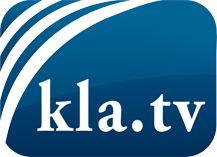 was die Medien nicht verschweigen sollten ...wenig Gehörtes vom Volk, für das Volk ...tägliche News ab 19:45 Uhr auf www.kla.tvDranbleiben lohnt sich!Kostenloses Abonnement mit wöchentlichen News per E-Mail erhalten Sie unter: www.kla.tv/aboSicherheitshinweis:Gegenstimmen werden leider immer weiter zensiert und unterdrückt. Solange wir nicht gemäß den Interessen und Ideologien der Systempresse berichten, müssen wir jederzeit damit rechnen, dass Vorwände gesucht werden, um Kla.TV zu sperren oder zu schaden.Vernetzen Sie sich darum heute noch internetunabhängig!
Klicken Sie hier: www.kla.tv/vernetzungLizenz:    Creative Commons-Lizenz mit Namensnennung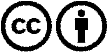 Verbreitung und Wiederaufbereitung ist mit Namensnennung erwünscht! Das Material darf jedoch nicht aus dem Kontext gerissen präsentiert werden. Mit öffentlichen Geldern (GEZ, Serafe, GIS, ...) finanzierte Institutionen ist die Verwendung ohne Rückfrage untersagt. Verstöße können strafrechtlich verfolgt werden.